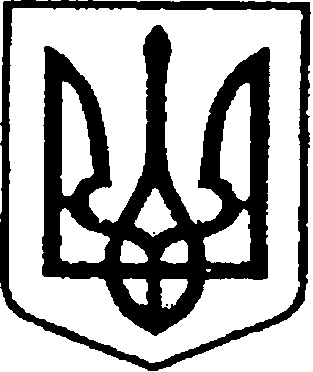 УКРАЇНАЧЕРНІГІВСЬКА ОБЛАСТЬМІСТО НІЖИНМ І С Ь К И Й  Г О Л О В А  Р О З П О Р Я Д Ж Е Н Н Я08 лютого 2022 р.		              м. Ніжин	     	                         №20Про оголошення Подяк міського головиВідповідно до статей 42, 59 Закону України «Про місцеве самоврядування в Україні», Регламенту виконавчого комітету Ніжинської міської ради Чернігівської області VІІІ скликання, затвердженого рішенням Ніжинської міської ради Чернігівської області VІІІ скликання від 24.12.2020 р. №27-4/2020, розпорядження міського голови від 15.04.2015 р. №47 «Про встановлення заохочувальних відзнак міського голови та затвердження Положення про них»:  1.Оголосити Подяку міського голови за сумлінну працю та високі показники в роботі:  1.1.Бірюкову Михайлу Миколайовичу, прибиральнику вулиць міста Ніжина КП  «ВУКГ»;  1.2.Лопаті Юрію Миколайовичу, прибиральнику вулиць міста Ніжина КП  «ВУКГ»;   1.3.Дробязко Вірі Василівні, прибиральнику вулиць міста Ніжина КП  «ВУКГ»;    1.4.Коваленко Надії Миколаївні, двірнику КП «Північна»;    1.5.Бородавко Ніні Миколаївні, двірнику КП «Північна»;    1.6.Левенко Наталії Іванівні, двірнику КП «Служба Єдиного Замовника»;     1.7.Роговій Світлані Сергіївні, двірнику КП «Служба Єдиного Замовника».2.Відділу юридично-кадрового забезпечення апарату виконавчого комітету Ніжинської міської ради (Лега В. О.) забезпечити оприлюднення цього розпорядження на сайті Ніжинської міської ради протягом п’яти робочих днів з дати прийняття.3.Відділу бухгалтерського обліку апарату виконавчого комітету Ніжинської міської ради (Єфіменко Н. Є.) забезпечити виконання цього розпорядження у частині видачі бланків Подяк та рамок.                      4. Контроль за виконанням цього розпорядження залишаю за собою.Міський голова                                                  Олександр КОДОЛА